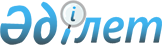 Солтүстік Қазақстан облысының Петропавл қаласында есеп құралдары жоқ тұтынушылар үшін, сумен жабдықтау бойынша коммуналдық қызметтердің тұтыну нормаларын бекіту туралыСолтүстік Қазақстан облысы әкімдігінің 2017 жылғы 4 сәуірдегі № 133 қаулысы. Солтүстік Қазақстан облысының Әділет департаментінде 2017 жылғы 28 сәуірде № 4169 болып тіркелді      "Қазақстан Республикасындағы жергілікті мемлекеттік басқару және өзін-өзі басқару туралы" Қазақстан Республикасының 2001 жылғы 23 қаңтардағы Заңының 27-бабы 1-тармағының 34) тармақшасына сәйкес Солтүстік Қазақстан облысының әкімдігі ҚАУЛЫ ЕТЕДІ:

      1. Қоса берілген Солтүстік Қазақстан облысының Петропавл қаласында есеп құралдары жоқ тұтынушылар үшін, сумен жабдықтау бойынша коммуналдық қызметтердің тұтыну нормалары бекітілсін. 

      2. Осы қаулының орындалуын бақылау "Солтүстік Қазақстан облысы әкімдігінің энергетика және коммуналдық - тұрғын үй шаруашылық басқармасы" коммуналдық мемлекеттік мекемеге жүктелсін. 

      3. Осы қаулы алғашқы ресми жарияланған күнінен кейін күнтізбелік он күн өткен соң қолданысқа енгізіледі. 

 Солтүстік Қазақстан облысының Петропавл қаласында есеп құралдары жоқ тұтынушылар үшін, сумен жабдықтау бойынша коммуналдық қызметтердің тұтыну нормалары
					© 2012. Қазақстан Республикасы Әділет министрлігінің «Қазақстан Республикасының Заңнама және құқықтық ақпарат институты» ШЖҚ РМК
				
      Солтүстік Қазақстан 
облысының әкімі

Қ. Ақсақалов
Солтүстік Қазақстан облысы әкімдігінің 2017 жылғы 4 сәуірдегі № 133 қаулысымен бекітілгенРет №

Тұтынушылардың атауы

Өлшем бірліктері

Су тұтыну нормалары, литр

1

2

3

4

1

Көшедегі су бағанасынан суды тарататын, үй-жайлық типтегі бір пәтерлі тұрғын үйлерде тұратын, тұтынушылар.

Тәулігіне 1 тұрғын

60

2

Су құбыры бар, бірақ кәрізі жоқ үй-жайлық типтегі бір пәтерлі тұрғын үйлер.

Тәулігіне 1 тұрғын

75

3

Ваннасыз, канализация және су құбыры барүй-жайлық типтегі бір пәтерлі тұрғын үйлер.

Тәулігіне 1 тұрғын

120

4

Тез әрекет ететін газ арқылы су жылытқыштары мен және көп нүктелі су таратқыштармен көп пәтерлі тұрғын ғимараттар.

Тәулігіне 1 тұрғын

190

5

Орталықтандырылған суық және ыстық сумен жабдықтау және кәрізбен, қолжуғыштармен, жуғыштармен, душтары және /немесе ваннамен жабдықталған көп қабатты тұрғын ғимараттар.

Тәулігіне 1 тұрғын

250

6

Ортақ душтармен пәтерлік типті жатақханалар .

Тәулігіне 1 тұрғын

85

7

Барлық тұрғын ұяшықтардағы душы бар пәтерлік типті жатақханалар.

Тәулігіне 1 тұрғын

110

8

Ортақ ас үйі мен ғимараттың әр секциясындағы тұрғын бөлмелер жанындағы қабаттарда душ блогі бар жатақхана.

Тәулігіне 1 тұрғын

160

9

Араластырғышы бар қолжуғыш.

Сағатына 1 құрал 

60

10

Тұрмыстық және зертханалық араластырғышы бар жуғыш.

Сағатына 1 құрал

80

10

Тұрмыстық және зертханалық араластырғышы бар жуғыш.

Сағатына 1 құрал

80

11

Су тарататын шүмегі бар құрал-сайманжуатын раковина, жуғыш және зертханалық су тарататын баған.

Сағатына 1 құрал 

50

12

Араластырғышы бар жуғыш (қоғамдық тамақтану кәсіпорындары үшін).

Сағатына 1 құрал 

500

13

Араластырғышы бар ванна 

Сағатына 1 құрал 

300

14

Шартты диаметрі, араластырғышы бар медициналық ванна миллиметр:

14-1

20

Сағатына 1 құрал 

700

14-2

25

Сағатына 1 құрал 

750

14-3

32

Сағатына 1 құрал 

1060

15

Араластырғышы бар аяқ жуатын ванна.

Сағатына 1 құрал 

220

16

 "Джакузи" түріндегі ванна.

Сағатына 1 құрал 

300

17

Таяз душты тұғыры мен араластырғышы бар душ кабинасы.

Сағатына 1 құрал 

100

18

Терең душты тұғыры мен араластырғышы бар душ кабинасы.

Сағатына 1 құрал 

115

19

Араластырғышы мен топтық қондырғысы бар душ .

Сағатына 1 құрал 

500

20

Араластырғышы мен аэраторы бар гигиеналық душ (биде).

Сағатына 1 құрал 

75

21

Төменнен көтерілетін душ.

Сағатына 1 құрал 

650

22

Суық немесе ыстық сумен су тарату шүмегі бар сабынды баған.

Сағатына 1 құрал 

1000

23

Ағызу бөшкесімен унитаз.

Сағатына 1 құрал 

83

24

Ағызу шүмегімен унитаз .

Сағатына 1 құрал 

81

25

Жартылай автоматты ағызу шүмегімен писсуар.

Сағатына 1 құрал 

36

26

Ауыз су фонтаны.

Сағатына 1 құрал 

72

27

Суару шүмегі.

Сағатына 1 құрал 

1080

28

Писсуар.

Сағатына 1 құрал 

36

29

Тұрмыстық ыдыс жуғыш машина .

Сағатына 1 құрал 

580

30

Өндірістік ыдыс жуғыш машина .

Сағатына 1 құрал 

Зауыт – өндірушінің паспорттың деректері бойынша

31

Жол өткелдері мен алаңдардың жетілдірілген жаппаларын механикалық жуу.

1 жуғыш 

бір шаршы метрге 1,2

32

Жол өткелдері мен алаңдардың жетілдірілген жаппаларын механикалық суғару.

1 суғару

бір шаршы метрге 0,3

33

Қолмен (құбыршектен) жақсартылған қаптамаларды тротуарлар мен қысқа көшелерді суландыру.

1 суғару

бір шаршы метрге 0,4

34

Қаланың жасыл желектерін суғару.

1 суғару

бір шаршы метрге 3

35

Көгалдарды және гүлзарларды суғару.

1 суғару

бір шаршы метрге 4

36

Топырақты қысқы жылы жайларда отырғызулар дысуғару.

1 тәулік

бір шаршы метрге 15

37

Стеллажды қысқы жылы жайларда жәнет опырақты көктемгі жылы жайларда, әртүрлі көшет жайларда, жылы тылған топырақта отырғызылған дардысуғару.

1 тәулік

бір шаршы 6метрге 

38

Үйжанындағыучаскелердеотырғызылғандардысуғару:

38-1

Көкөніс дақылдары

1 тәулік

бір шаршы метрге 3

38-2

Жеміс ағаштары.

1 тәулік

бір шаршы метрге 10

39

Қонақ үйлер, қонақ үй кешендері и мотелдер:

39-1

бір жұлдызды санат

Тәулігіне 1 орын

150

39-2

екі жұлдызды санат

Тәулігіне 1 орын

200

39-3

үш жұлдызды санат

Тәулігіне 1 орын

230

39-4

Төрт жұлдызды санат

Тәулігіне 1 орын

250

39-5

бес жұлдызды санат.

Тәулігіне 1 орын

300

40

Емдеу мекемелері:

40-1

стационармен

Тәулігіне 1 орын

200

40-2

жұқпалы аурулар.

Тәулігіне 1 орын

240

41

Демалыс үйлері және мекемелер: 

41-1

барлық тұрғын бөлмелерде ванна бар 

Тәулігіне 1 орын

200

41-2

барлық тұрғын бөлмелерде душ кабиналары бар.

Тәулігіне 1 орын

150

42

Емханалар мен медициналық орталықтар.

Тәулігіне1 келуші

13

43

Дәріханалар:

43-1

Дайын дәрілік дәрі-дәрмектерді сататын

Тәулігіне 1 жұмыс істеуші

12

43-2

Дайындалатын дәрілік нысандары.

Тәулігіне 1 жұмыс істеуші

310

44

Мектепке дейінгі мекемелер:

44-1

Жалпы үлгідегі мектепке дейінгі білім беру мекемелері, мектепке дейінгі тәрбиелеу кешендері мен орталықтары.

- балалардың күндізгі келуімен, жартылай фабрикаттармен істейтін асханасы

 Тәулігіне 1 орын 

21,5

- шикізат және автоматты кір жуғыш машиналармен жабдықталған, кір жуу бөлмелерімен жұмыс істейтін асханасы

 Тәулігіне 1 орын

75

44-2

Отбасылық балабақша.

Тәулігіне 1 орын

55

45

Жалпы білім беру мекемелері:

Тәулігіне 1 оқушы

45-1

Бастауыш мектеп, орта толық мектеп, гимназия

Тәулігіне 1 оқушы

10

 45-2

Лицей.

Тәулігіне 1 оқушы

20

46

Балаларға арналған демалыс мекемелер.

Тәулігіне 1 орын

200

47

Оқу және жатын үй-жайлар мен үйлер және интернаттар.

Тәулігіне 1 орын

79

47

Оқу және жатын үй-жайлар мен үйлер және интернаттар.

Тәулігіне 1 орын

79

48

Бөлшек сауда кәсіпорындары:

48-1

әмбебап ассортименті бар азық-түлік

Тәулігіне 1 жұмыс істеуші

250

48-2

әмбебап ассортименті бар азық-түліктік емес.

Тәулігіне 1 жұмыс істеуші

12

49

Мәдени ойын-сауық мекемелері:

49-1

кинотеатрлар, кинозалдар, бейнезалдар

Тәулігіне 1 орын

8,6

49-2

театрлар

Тәулігіне 1 орын

10

49-2

театрлар

Тәулігіне 1 әртіс

40

49-3

клубтық кешендер

Тәулігіне 1 келуші 

8,6

49-4

көрме-музейлік үй-жайлар, кітапханалар, бейнеханалар, фотоханалар

Тәулігіне 1 келуші 

4

50

Монша және монша-сауықтыру кешендер:

50-1

душта жуатын және шаятын

Тәулігіне 1 келуші

180

50-2

сауықтыру рәсімдерін қабылдау және душта шаю 

Тәулігіне 1 келуші 

290

50-3

душ кабинасы

Тәулігіне 1 келуші 

360

50-4

ванна кабинасы

Тәулігіне 1 келуші

540

51

Мекемелер мен ұйымдар үшін ғимараттар мен үй-жайлар:

51-1

ғылыми-зерттеу институттарының зертханалары

тәулігіне 1 жұмыс істеуші

12

51-1

ғылыми-зерттеу институттарының зертханалары

ауысымда1 құрал

жобалауға арналған тапсырмаға сәйкес технологиялық талаптары бойынша 

52

Жоғары оқу орындары:

52-1

жоғары оқу орындарының зертханалары

Тәулігіне 1 студент және 1 оқытушы

17,2

52-1

жоғары оқу орындарының зертханалары

Ауысымында 1 құрал

224

53

Қоғамдық тамақтандыру кәсіпорындары:

53-1

тағамдарды дайындау үшін:

- түскітамақ танузалында сатылатын

1 шартты тағам

12

- үйге сатылатын

1 шартты тағам

10

53-2

Жартылай фабрикаттарды, оның ішінде жоғарыдайындық дәрежесінде дайындау үшін:

- ет

1 тонна

6700

- балық

1 тонна

6400

- көкөніс

1 тонна

4400

- кулинарлық

1 тонна

7700

54

Спорттық үймереттер - стадиондар, спортзалдар, жүзу бассейндері және тағы да басқалар:

54-1

көрермендер үшін

Тәулігіне 1 орын

3

54-2

спортшылар үшін (душ қабылдауды ескере отырып)

Тәулігіне 1 спортшы

100

54-3 

 бассейнді толықтыру ( тазалай отырып рециркуляциялау режимінде жұмыс істейтін) 

Тәулігіне ванна көлеміне байланысты пайыз

10

54-4

мұз жабуын құру:

- бастапқы құю және өсіру есептік қалыңдыққа дейін мұз қабаты (5 сантиметр)

1 шаршы метр

50

- мұз бетін дайындау

1 шаршы метр

0,5

54-5

суғару үшін:

 - футбол алаңы

Тәулігіне 1 шаршы метр 

0,5

- ашық жазық үймереттері

Тәулігіне 1 шаршы метр

1,5

55

Тұрмыстық қызмет көрсету үй- жайы:

55-1

автоматтырылған кіржуғыштар

Тәулігіне 1 килограмм құрғақ киім

75

55-2

Шаштараз

Ауысымында 1 жұмыс орны

56

55-3

қоғамдық дәретханалар.

Сағатына/20 адам

2820

56

Өнеркәсіптік және өндірістік кәсіпорындардың тұрмыстық үй-жайлары.

Ауысымында 1 душ торы

500

57

Жылу бөлетін цехтер 84 килоджоульдан жоғарысағатына 1 кубтық метр.

Ауысымда 1адам

45

58

Қалған цехтер.

Ауысымда 1адам

25

